PEMERINTAH KABUPATEN KENDAL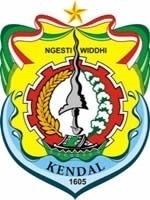 KECAMATAN PATEBONDESA KUMPULREJOJl. Raden Patah Km. 3.5 Kumpulrejo Kode Pos 51351KEPUTUSAN KEPALA DESA KUMPULREJOKECAMATAN PATEBON KABUPATEN KENDALNOMOR : 141.3/17/VIII/2018TENTANGPEMBENTUKAN FORUM KESEHATAN DESA SIAGA AKTIFDESA KUMPULREJO KECAMATAN PATEBONKABUPATEN KENDALKEPALA DESA KUMPULREJOMEMUTUSKANMenetapkan:Salinan : Keputusan ini disampaikan kepada Yth.Kepala Dinas Kesehatan Kabupaten KendalCamat PatebonKetua Tim Penggerak PKK Kec. PatebonKepala UPTD Puskesmas PatebonArsipLAMPIRANKEPUTUSAN KEPALA DESA KUMPULREJONOMOR 		:141.3/19/VIII/2018TENTANG :PEMBENTUKAN FORUM KESEHATAN   DESA SIAGA AKTIF DESA KUMPULREJOTIM PELAKSANA FORUM  KESEHATAN DESA SIAGA AKTIF DESA KUMPULREJO KECAMATAN PATEBON KABUPATEN KENDAL TAHUN 2018MENIMBANG     :Bahwa dalam rangka mendukung terwujudnya Program Indonesia Sehat maka perlu adanya Pengembangan Desa Siaga Aktif di Kabupaten KendalBahwa dalam rangka Pengembangan Desa Siaga Aktif untuk mendukung terwujudnya Program Indonesia Sehat maka perlu membentuk Forum Kesehatan Desa Siaga AktifBahwa berdasarkan pertimbangan sebagaimana dimaksud dalam huruf a dan b diatas maka perlu ditetapksn dengan Keputusan Kepada Desa Kumpulrejo.MENGINGAT     :Undang–Undang Nomor 13 Tahun 1950 tentang Pembentukan Daerah–daerah Kabupaten dalam Lingkungan Provinsi Jawa TengahUndang-undang Nomor 32 Tahun 2004 tentang Pemerintah Daerah (Lembaran Negara RI Tahun 2008 Nomor 59, tambahan Lembaran Negara RI Tahun 2008 Nomor 59, tambahan lembaran Negara RI Nomor 4844)Undang-Undang Nomor 36 Tahun 2009 tentang Kesehatan  (Lembaran Negara RI Tahun 2009 Nomor 144, Tambahan Lembaran Negara RI Nomor 5053)Peraturan Pemerintah Nomor 32 Tahun 1950 Penetapan Mulai Berlakunya Undang–Undang Nomor 13 Tahun 1950 tentang Pembentukan Daerah-daerah Kabupaten Dalam Lingkungan Provinsi Jawa TengahPeraturan Menteri Kesehatan Nomor 741 tahun 2008 tentang Standar Pelayanan Minimal (SPM) Bidang Kesehatan di Kabupaten/KotaKeputusan Menteri Kesehatan Republik Indonesia  Nomor 1529 tahun 2010 Tentang Pedoman Umum Penghembangan Desa dan Kelurahan Siaga AktifSurat Edaran Menteri Dalam Negeri Republik Indonesia Nomor 140/1508/SJ tentang Pedoman Pelaksanaan Pembentukan Kelompok Kerja Operasional  dan Forum Desa dan Kelurahan Siaga AktifPeraturan Gubernur Jawa Tengan Nomor 90 Tahun 2005 tentang PKD (Poliklinik Kesehatan Desa)Peraturan Gubernur Jawa Tengan Nomor 47 Tahun 2006 tentang Sistem Kesehatan Provinsi Jawa TengahPerda Kabupaten Kendal No. 23 tahun 2011 tentang sistem kesehatan Daerah Kabupaten Kendal.KESATU      :Membentuk Forum Kesehatan Desa Siaga Aktif Desa Kumpulrejo dengan susunan keanggotaan sebagaimana tercantum pada Lampiran yang merupakan bagian tidak terpisahkan dari Keputusan ini.KEDUA         :Forum Kesehatan Desa Siaga Aktif  Desa Kumpulrejo sebagaimana dimaksud dalam diktum KESATU bertugas :Mengelola berbagai data dan informasi yang berkaitan dengan kegiatan desa siaga aktif  di Desa KumpulrejoMenyusun rencana kegiatan tahunan dan mengupayakan adanya sumber-sumber pendanaan untuk mendukung kegiatan desa siaga aktif  Melakukan analisis masalah sesuai dengan potensi dan kebutuhan desaMelakukan bimbingan pembinaan, rapat  secara berkala minimal 4 kali setahun, fasilitasi, pemantauan dan evaluasi terhadap pengelolaan kegiatan dan kinerja kader-kader pemberdayaan desa secara berkesinambunganMenggerakkan dan pengembangan partisipasi, gotong royong dan swadaya masyarakat dalam mengembangkan desa siaga aktifMengembangkan kegiatan lain sesuai dengan kebutuhan desaMelaporkan hasil pelaksanaan kegiatan kepada kepala Desa dan Ketua Forum Komunikasi Desa Siaga Aktif tingkat KecamatanKETIGA       :Susunan Pengurus Forum Kesehatan Desa Siaga Aktif Desa Kumpulrejo adalah sebagai berikut :Ketua;SekretarisBendaharaKoordinator Bidang terdiri dari :Koordinator Bidang Gotong RoyongKoordinator Bidang Upaya KesehatanKoordinator Bidang SurveilansKoordinator Bidang Pembiayaan AnggotaKEEMPAT   :Tugas dan Fungsi masing-masing pengurus Forum Kesehatan Desa  Siaga Aktif  Desa Kumpulrejo adalah :Ketua, bertugas :Ketua berperan selaku pelaksana harian yang mengkoordinasikan kegiatan Forum Kesehatan Desa Siaga AktifMemimpin pertemuan berkala  Forum  Kesehatan Desa Siaga Aktif Melakukan proses bimbingan, pembinaan, fasilitasi dan advokasi serta pemantauan terhadap proses kegiatan strategis dan prioritas yang dilaksanakan oleh Forum Kesehatan Desa Siaga  Aktif Menyampaikan laporan hasil pelaksanaan  program/kegiatan Forum Kesehatan Desa Siaga Aktif  Desa Kumpulrejo kepada Ketua Forum Komunikasi Desa Siaga Aktif Tingkat Kecamatan.SekretarisMembantu tugas-tugas ketua dalam kelancaran pelaksanaan kegiatan Forum Kesehatan  Desa Siaga Aktif Melakukan fungsi koordinasi bersama ketua  dalam menentukan strategi dan langkah-langkah kebijakan pembinaan dan pengembangan Desa/Kelurahan Siaga AktifMelakukan tugas administrasi dalam Forum   Kesehatan Desa Siaga Aktif Melaksanakan fungsi kesekretariatan  dalam Forum  Kesehatan Desa Siaga Aktif  yang berkaitan dengan perencanaan, pelaksanaan dan pengendalian kegiatanKoordinator Bidang terdiri dari :Koordinator Gotong Royong, bertugas : Membantu ketua dalam rangka  koordinasi kegiatan pemberdayaan masyarakat dengan cara gotong royong untuk membangun sarana dan prasarana kesehatan dan kegiatan-kegiatan lain yang dilakukan secara bersama-sama.Koordinator Bidang Upaya Kesehatan, bertugas : Membantu Ketua dalam rangka koordinasi untuk mendorong pertumbuhan dan pengembangan kegiatan pemberdayaan  masyarakat melalui berbagai upaya Kesehatan Bersumber Daya Masyarakat (UKBM) di desa dan Kelurahan Siaga Aktif .Koordinator Bidang Surveilans, bertugas :Membantu Ketua dalam rangka koordinasi pengamatan dan pemantauan terhadap penyakit dan masalah kesehatan serta kondisi yang mempengaruhi terjadinya penyakit. Koordinator Bidang Pembiayaan, bertugas : Membantu ketua dalam rangka koordinasi untuk menggali dana baik dari masyarakat, dunia usaha  maupun dari anggaran desa guna pembiayaan kesehatan Anggota Membantu tugas-tugas Forum   Kesehatan Desa Siaga  Aktif dalam menjabarkan pelaksanaan pembinaan teknis operasional berbagai kegiatan berkaitan dengan Desa Siaga Aktif sesuai Bidang Tugasnya.Melakukan bimbingan, pembinaan, fasilitasi, pemantauan intensif dan evaluasi terhadap proses pembinaan teknbis operasional pelaksanaan berbagai kegiatan berkaitan dengan Desa Siaga Aktif secara berjenjang dan berkesinambungan dalam lingkup bidang tugasnya.Menerima dan menganalisa hasil program/ kegiatan pembinaan teknis operasional Desa  Siaga Aktif atas dasar laporan yang ada.Menyampaikan laporan hasil kegiatan berkaitan dengan pembinaan teknis operasional Desa/ Kelurahan Siaga Aktif dalam lingkup bidang tugasnya.Menyampaikan saran dalam rangka penyelenggaraan Desa Siaga Aktif.  KELIMA       :Semua biaya yang timbul sebagai akibat ditetapkannya Keputusan ini, dibebankan pada Anggaran Pendapatan dan Belanja Desa Kumpulrejo dan sumber dana lain yang sah dan tidak mengikatKEENAM     :Keputusan ini berlaku sejak tanggal ditetapkan dengan ketentuan apabila dikemudian hari terdapat kekeliruan akan dilakukan perbaikan dan penyempurnaan sebagaimana mestinya.Ditetapkan di    : KumpulrejoPada tanggal     : 23 Agustus 2018KEPALA DESA KUMPULREJOBASUKI    NO    NONAMANAMAJABATAN DALAM TIMJABATAN DALAM TIM11Wiji HastutiWiji HastutiKetuaKetua22Siti RochayatunSiti RochayatunSekretaris Sekretaris 33RusmiatiRusmiatiBendaharaBendahara44Sholikhati Sholikhati Koordinator Gotong RoyongKoordinator Gotong Royong55Muawanah Muawanah AnggotaAnggota66Musa’adahMusa’adahAnggotaAnggota77Nur Sri AnikNur Sri AnikKoordinator Pembiayaan Koordinator Pembiayaan 88Diah SusantiDiah SusantiAnggotaAnggota99Reskiyati Reskiyati AnggotaAnggota1010Eni HidayahEni HidayahKoordinator SurveilansKoordinator Surveilans1111Sri HartiniSri HartiniAnggotaAnggota1212Sunarsih Sunarsih AnggotaAnggota1313Rezqi Isriati IndrasariRezqi Isriati IndrasariKoordinator Upaya Kesehatan Koordinator Upaya Kesehatan 1414Sholekhah Sholekhah AnggotaAnggota1515Windarti Windarti AnggotaAnggotaDitetapkan di    : Kumpulrejo  Pada tanggal     : 23 Agustus 2018KEPALA DESA KUMPULREJOBASUKIDitetapkan di    : Kumpulrejo  Pada tanggal     : 23 Agustus 2018KEPALA DESA KUMPULREJOBASUKI